Side 920A  Handicap  Tilknyt Samtale til person med handicap Side 920A  Handicap  Tilknyt Samtale til person med handicap Side 920A  Handicap  Tilknyt Samtale til person med handicap Naviger frem til side 920ALT + Q 920Søg personen frem Søg personen frem, så data er vist i detailvisning på side 920A.Se evt. Huskeseddel Søg person med handicap side920Tilknyt SamtaleVælg knappen Samtale.Side 920A_MS åbnes. 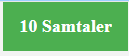 Opret SamtaleKlik på knappen Opret Samtale.Side 920A_MN åbnes klar til indtastning. 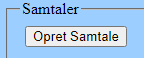 Udfyld felterneUdfyld kategori med en af de værdier der er i listen.Giv samtalen et emneSkriv dato for hvornår samtalen har fundet stedUdfyld rådgivningstype med en værdi fra listen.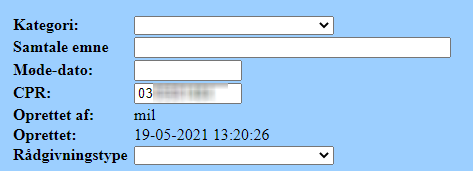 NotatfelterDer er et tekstfelt til notering af referat af samtalen. 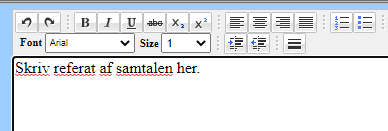 Gem SamtalereferatetKlik på Gem.Samtalereferatet kan fortrydes oprettet med knappen Fortryd. Der returneres til side 920A_MS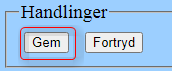 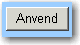 HistorikListe med tidligere samtaler. Når en samtale er noteret og gemt vil den være synlig i en historik liste på siden. En gemt samtale kan ikke rettes. Detaljer kan vises ved at klikke på datoen i listen.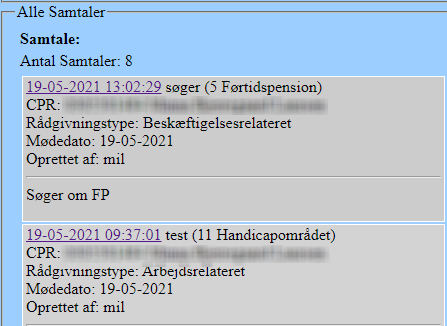 Version 1.0Dato: 19.05.2021/MIL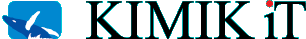 